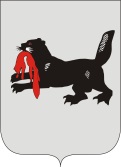 ИРКУТСКАЯ ОБЛАСТЬСЛЮДЯНСКАЯТЕРРИТОРИАЛЬНАЯ ИЗБИРАТЕЛЬНАЯ КОМИССИЯг. СлюдянкаО проведении конкурса для избирателей Слюдянского муниципального района с ограниченными физическими возможностями на лучшую творческую работу «Мои выборы. Как это было»         В рамках реализации мероприятий, посвященных 25-летию избирательной системы Иркутской области, а также  в целях повышения уровня знаний избирателей, являющихся инвалидами, в сфере избирательного права и избирательного процесса, их электоральной активности, на основании решения Слюдянской территориальной избирательной комиссии от 16 февраля 2020 года №120/975 «О плане мероприятий по обучению организаторов выборов и иных участников избирательного процесса, повышению правовой культуры избирателей в Слюдянском муниципальном районе на 2020 год», Слюдянская территориальная избирательная комиссияРЕШИЛА:1. Провести с 5 ноября по 3 декабря 2020 года совместно с местными отделениями общественных организаций инвалидов конкурс среди избирателей Слюдянского муниципального района с ограниченными физическими возможностями на лучшую творческую литературную работу «Мои выборы. Как это было» (далее – конкурс).2. Принять положение о конкурсе (приложение № 1) и утвердить состав комиссии по подведению итогов конкурса (приложение № 2).3. Направить настоящее решение в местные отделения общественных организаций инвалидов, а также опубликовать информационное сообщение о проведении конкурса в средствах массовой информации. Разместить решение на официальном сайте администрации Слюдянского муниципального района: http://www.sludyanka.ru/ в разделе «Избирательная комиссия».                                                                                                                                            Председатель Слюдянской территориальной избирательной комиссии		                                                                        Н.Л. ЛазареваСекретарь Слюдянской территориальной избирательной комиссии						                                   Н.Л. ТитоваПоложениео конкурсе для избирателей Слюдянского муниципального района с ограниченными физическими возможностями на лучшую творческую работу на тему «Мои выборы. Как это было»1. Общие положения1.1. Конкурс проводится Слюдянской территориальной избирательной комиссией  (далее – Комиссия) совместно с местными отделениями общественных организаций инвалидов  для избирателей Слюдянского муниципального района с ограниченными физическими возможностями (далее – инвалиды) в рамках реализации мероприятий, посвященных 25-летию избирательной системы Иркутской области и Международному дню инвалидов.1.2. Конкурс среди инвалидов на лучшую творческую работу на тему «Мои выборы. Как это было» (далее – конкурс) проводится в целях:– повышения уровня знаний избирателей, являющихся инвалидами, в сфере избирательного права и избирательного процесса;– повышения активности участия членов общественных организаций инвалидов в общественной и политической жизни Слюдянского муниципального района;– совершенствование направлений совместной работы Комиссии и местных отделений общественных организаций инвалидов по обеспечению избирательных прав инвалидов;- поиск оригинальных форм и методов, способствующих эффективному воздействию на активность избирателей.1.3. Сроки проведения конкурса с 5 ноября по 3 декабря 2020 года. 1.4. Для подведения итогов конкурса создается конкурсная комиссия, в состав которой входят члены Комиссии и Молодежной избирательной комиссии, представители средств массовой информации Слюдянского муниципального района. 2. Условия конкурса и требования к конкурсным материалам2.1. Для участия в конкурсе необходимо подготовить работу по тематике «Литературное произведение». 2.2. В конкурсном материале «Литературное произведение» участники представляют стихи, рассказы, эссе, песни, частушки и т.п. собственного сочинения на тему своего участия в голосовании на выборах различного уровня.Работа может быть представлена в печатном или рукописном виде, а также, по желанию участника конкурса, дополнительно в формате аудио либо видеозаписи.     
         2.3. К конкурсной работе прилагается заявка, в которой указываются сведения об участнике Конкурса (фамилия, имя, отчество, возраст, адрес места жительства, членство в общероссийских общественных организациях инвалидов, группа инвалидности, категория заболевания, контактный телефон). Заявка оформляется по форме согласно приложению N 1 к Положению.2.4. При оформлении конкурсного материала приветствуется использование фотографий, рисунков, иного художественного и творческого оформления. Комиссия оказывает содействие в сканировании фотографий  в целях сохранения оригинала фотографии у конкурсанта.2.5. В конкурсной работе отражается информация по любому из следующих направлений:– личное участие конкурсанта в работе избирательной комиссии любого уровня (информация об избирательном процессе,  о составе и опыте работы в комиссии, и т.п.);– личное участие конкурсанта в выборах (удобство и доступность процедуры голосования, в том числе помещения для голосования, информации об избирательном процессе, оказание помощи при голосовании и т.п.);– замечания и предложения, направленные на формирование безбарьерной среды для избирателя, являющегося инвалидом, при реализации им избирательных прав;– замечания и предложения по вопросам информирования избирателей, являющихся инвалидами, о порядке и сроках проведения избирательных действий, сведения об обеспечении инвалидов информационно-разъяснительными материалами;– предложения по совершенствованию работы, направленной на обеспечение избирательных прав инвалидов.2.6. Один участник может представить на конкурс не более одной конкурсной работы.2.7. Материалы на конкурс представляются в Комиссию по адресу: 665904, Иркутская область, г. Слюдянка, ул. Ржанова, 2, допускается направление материалов в электронном сканированном виде на электронную почту Комиссии по адресу: tik@sludyanka.ru. Кроме того, конкурсные материалы могут быть представлены через местные общественные организации инвалидов.Контактным лицом по вопросам участия и проведения является председатель Слюдянской территориальной избирательной комиссии Лазарева Наталья Леонардовна, телефон 89245328563.2.8. Материалы на конкурс представляются не позднее 27 ноября 2020 года. Материалы, поступившие позднее указанного срока, к рассмотрению не принимаются.2.9. Присланные на конкурс материалы не возвращаются и могут быть использованы в работе Комиссии по повышению правовой культуры избирателей и организаторов выборов. Комиссия оставляет за собой право выставочной демонстрации, некоммерческой публикации, а также использования поступивших на конкурс работ при разработке макетов информационных плакатов, сборников, раздаточной и сувенирной продукции Слюдянской территориальной избирательной комиссии.         3. Порядок подведения итогов и награждение победителей конкурса3.1. Конкурсная комиссия подводит итоги до 3 декабря 2020 года.3.2. Конкурсные работы оцениваются по следующим критериям:
          - качество работы с художественной точки зрения;
          - качество работы с учетом категории заболевания;
          - соответствие работы тематике Конкурса;
          - культура оформления работы;
         - оригинальность творческого решения.3.3. Решение конкурсной комиссии оформляется протоколом и представляется на заседание Комиссии. Решение конкурсной комиссии принимается простым большинством голосов от числа ее членов, присутствующих на заседании. При равенстве голосов голос председателя конкурсной комиссии является решающим.3.4. На основании протокола конкурсной комиссии решением Комиссии определяются победители (одно первое место, одно второе место, одно третье место). На основании протокола конкурсной комиссии могут быть дополнительно поощрены отдельные участники конкурса.3.5. Победителям конкурса вручаются дипломы и подарки. Участники конкурса поощряются благодарственными письмами Комиссии.3.6. Награждение победителей конкурса проводится в торжественной обстановке не позднее 12 декабря 2020 года в присутствии членов конкурсной комиссии и представителей местных общественных организаций инвалидов. Победители конкурса заблаговременно извещаются о месте и времени проведения награждения.Приложение к положениюо конкурсе на лучшую творческую работу на тему «Мои выборы. Как это было»                                                                      Заявкаучастника конкурса среди избирателей Слюдянского муниципального района с ограниченными физическими возможностями на лучшую творческую работу «Мои выборы. Как это было»
Ф.И.О. ____________________________________________________________________
Дата рождения _____________________________________________________________Почтовый адрес проживания  __________________________________________________________________________________________________________________________
Контактный телефон ___________ _________________________________
E-mail (при наличии) _____________________________________________
Членство              в              общественной              организации  (при наличии):___________________________________________________________________________Группа            инвалидности ___________________________________________________
Наименование конкурсной работы:___________________________________________________________________________В соответствии со статьей 9 Федерального закона от 27 июля 2006 года № 152-ФЗ «О персональных данных» и в целях реализации законодательства в области избирательного права и процесса в части осуществления полномочий Слюдянской территориальной избирательной комиссии даю согласие Слюдянской территориальной избирательной комиссии на автоматизированную, а также без использования средств автоматизации обработку моих персональных данных, а именно совершение действий, предусмотренных пунктом 3 статьи 3 Федерального закона от 27 июля 2006 года № 152-ФЗ «О персональных данных».Настоящее согласие действует со дня его подписания до завершения конкурса «Мои выборы. Как это было».______________________        _____________________Состав конкурсной комиссии по подведению итогов конкурса для избирателей Слюдянского муниципального района с ограниченными физическими возможностями на лучшую творческую работу на тему «Мои выборы. Как это было»Председатель комиссии:Лазарева Наталья Леонардовна, председатель Слюдянской территориальной избирательной комиссииЧлены комиссии:Ильина Наталья Александровна, член Слюдянской территориальной избирательной комиссии,Сумарокова Ольга Николаевна, главный редактор газеты МАУ «Объединенная редакция телевидения, радио, газеты «Славное море» Слюдянского района»,Хасанова Оксана Олеговна, корреспондент МКУ «Редакция газеты «Байкальская газета» г. Байкальска», председатель УИК №1287,Гупало Татьяна Валерьевна, секретарь Молодежной избирательной комиссии Слюдянского района. Р Е Ш Е Н И ЕР Е Ш Е Н И Е02 ноября 2020 года№ 152/1114 Приложение № 1к решению Слюдянской территориальной избирательнойкомиссииот 02 ноября 2020 года № 152/1115Приложение № 2к решению Слюдянской территориальной избирательнойкомиссииот 02 ноября 2020 года № 152/1115